POLSKA PARAFIA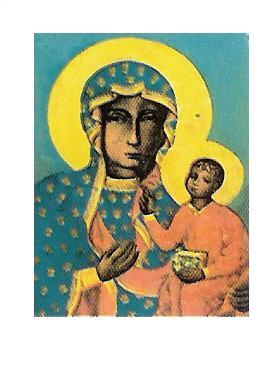 MATKI BOSKIEJ CZĘSTOCHOWSKIEJ W TROWBRIDGE02 SIERPNIA 2020 NR 31Czytanie z Księgi Iz 55, 1-3Otwierasz rękę, karmisz nas do sytaCzytanie z Listu Rz 8, 35. 37-39Ewangelia według św. Mt 14, 13-21Tłumy nakarmione dzięki cudownemu rozmnożeniu chleba i ryb znów będą łaknąć. Uzdrowieni z chorób i tak kiedyś umrą. Jednak głód odczuwany przez ciało nie jest najgorszym z głodów. Również choroby i cierpienie fizyczne nie są największym nieszczęściem. Trudniej zaspokoić głód i uleczyć cierpienie duszy zranionej grzechem, która nie pamięta o Bogu i jest odłączona od źródła życia, strącona w otchłań samotności. Tego właśnie głodu i cierpienia naszych dusz Bóg dotyka w Eucharystii. "Czemu wydajecie pieniądze na to, co nie jest chlebem? (...) Posłuchajcie mnie, a dusza wasza żyć będzie". "Ja jestem chlebem życia, kto do Mnie przychodzi, nie będzie łaknął".INTENCJE MSZALNEO G Ł O S Z E N I A   02.08.2020Od 4 lipca (sobota) wierni mogą uczestniczyć we Mszy świętej w kościołach. Z otwarciem kościołów wiążą się jednak pewne wymagania z zachowaniem odpowiedniej odległości między uczestnikami. Dlatego we Mszy świętej w Trowbridge może uczestniczyć do 25 osób a w Bath do 54 osób. Aby ułatwić zachowanie ograniczonej liczby wiernych proszę zapisywać się w przygotowanym formularzu, który znajduje się na internetowej stronie naszej parafii www.parafiatrowbridge.co.uk. Proszę również nie przekraczać dopuszczalnego limitu osób zapisanych. W przypadku trudności z zapisywaniem się na listę proszę dzwonić do księdza 07902886532.W dzisiejszą niedzielę przypada odpust Porcjunkuli, związany z postacią Świętego Franciszka z Asyżu.We wtorek, 4 sierpnia, w liturgii wspominamy Świętego Jana Marię Vianneya, patrona proboszczów. Przez jego wstawiennictwo dziękujemy Panu Bogu za dar kapłanów i ich posługę oraz prosimy o liczne i święte powołania kapłańskie także z naszej wspólnoty parafialnej.W czwartek, 6 sierpnia, przypada święto Przemienienia Pańskiego. W Kościele obchodzone jest już od VI wieku, a w Polsce znane od XI wieku. Fakt przemienienia pozwala Apostołom i nam zrozumieć, jak niepełne są nasze wyobrażenia o Bogu. To lekcja pokory wobec majestatu Bożej potęgi. Przemienienie Pańskie to święto radości i nadziei, że przyjdzie czas, kiedy Pan odmieni nas wszystkich.W tym tygodniu przypada pierwszy czwartek i pierwszy piątek miesiąca. W czwartek nie będzie odwiedzin chorych. W pierwszy piątek dodatkowa Msza św. o godz. 19.00 i nabożeństwo pierwszopiątkowe oraz adoracja Najświętszego Sakramentu.Serdecznie zapraszamy na Kongres Młodzieży Polonijnej, który odbędzie się 1 sierpnia 2020 r poprzez aplikacje ZOOM. Spotkanie będzie przebiegać pod hasłem „Powołani do świętości” i zapoczątkuje cykl spotkań „Kongres Młodzieży Polonijnej będących stałą formą kontaktu i duszpasterstwa młodych. Wszystkich zainteresowanych proszę o kontakt ze mną abym przekazać szczegółowe informacje.Do września - po każdej Mszy św. oraz podczas dyżuru w kancelarii - przyjmujemy zapisy:- młodzieży, która ukończyła 14 rok życia - do udziału w katechezach przed bierzmowaniem - dzieci, które ukończą do maja 9 rok życia - do udziału w katechezach przed 1 Komunią ŚwiętąBezpłatna pomoc w wypełnianiu aplikacji między innymi takich jak: zatrudnienia, wnioski o zasiłki, wszelkie legalne formularze i sporządzanie życiorysu. Kontakt: Dr Simon Selby tel.: 07380288944. Pan Simon pełni godzinny dyżur w Polskim Klubie w niedzielę po Mszy św. porannej od 11.00-12.00. Biuro parafialne jest czynne: - we wtorki po Mszy świętej- od godz. 1930 – 2030 - piątek od godz. 930 – 1030                                                           W sytuacjach wyjątkowych proszę dzwonić: 07902886532W sobotę o godzinie 19.00 w TESCO COMMUNITY SPACE ROOM  w Trowbridge  BA14 7AQ odbywa się spotkanie Anonimowych Alkoholików. Meeting trwa 2 godz. i każdy może w nim wziąć udział. Osoby mające problemy z alkoholem oraz  współ-uzależnione zapraszamy. Kontakt pod numerem telefonu 07849624647. Prośba do parkujących samochód na parkingu parafialnym, aby nie zastawiać wyjazdu innym pojazdom.Zachęcamy do czytania prasy katolickiej - do nabycia Gość Niedzielny w cenie £ 2,00.Taca niedzielna 26.07.2020: Trowbridge £ 160.50;  Bath £ 72.50      Za wszystkie ofiary składamy serdeczne Bóg zapłać.Wszystkich, którzy chcą należeć do naszej Parafii - zapraszamy i prosimy o wypełnienie formularza przynależności do parafii oraz zwrócenie go duszpasterzowi.18 NIEDZIELA ZWYKŁA02.08.202010.00+ Maria Stekla 5 rocznica śmierci - od córek z rodzinami18 NIEDZIELA ZWYKŁA02.08.202012.30Dziękczynna z prośbą o dalsze Boże błogosławieństwo wstawiennictwo Matki Bożej dla p. Poli i Łukasza Wojtasz oraz ich syna Antosia18 NIEDZIELA ZWYKŁA02.08.202019.00Za zmarłego męża Józefa Gwiazdę w rocznicę ślubu - od żony WandyPoniedziałek03.08.2020NIE BĘDZIE MSZY ŚW.Wtorek04.08.202019.00O potrzebne łaski za wstawiennictwem Matki Najświętszej dla pana Lipeckiego Środa 05.08.202019.00O potrzebne łaski za wstawiennictwem Matki Najświętszej dla pana LipeckiegoCzwartek06.08.20209.00O potrzebne łaski za wstawiennictwem Matki Najświętszej dla pana LipeckiegoPiątek 07.08.20209.00O łaskę zdrowia, wstawiennictwo Matki Najświętszej dla Hieronima PawlaczekPiątek 07.08.202019.00+ O łaskę zbawienia dla Romualda i Romana PawlaczekSobota08.08.20209.00O łaskę zdrowia dla Johna i Jane 19 NIEDZIELA ZWYKŁA09.08.202010.00Dziękczynna za 12 lat małżeńskiego życia Przemka i Moniki Kij oraz ich synów - od rodziców 19 NIEDZIELA ZWYKŁA09.08.202012.30O Boże błogosławieństwo i opiekę Matki Bożej dla Anny Majewskiej z okazji 60 rocznicy urodzin - od dzieci z rodzinami Chrzest: Leon Gabriel Wajda 19 NIEDZIELA ZWYKŁA09.08.202016.00Dziewczyna za wszelkie łaski i Bożą opiekę nad rodziną Dąbrosz 19 NIEDZIELA ZWYKŁA09.08.202019.00O Boże błogosławieństwo wstawiennictwo Matki Najświętszej dla pani Teresy Nurkowskiej z okazji 90 rocznicy urodzin - od przyjaciółek Elżbiety i WandyLokalna Polska Misja Katolicka6 Waterworks Road, BA14 0AL Trowbridgewww.parafiatrowbridge.co.uk     e-mail: zybala.z@wp.plDuszpasterz: ks. proboszcz Zbigniew Zybała: tel.: 01225  752930; kom: 07902886532PCM Registered Charity No 1119423KONTO PARAFII: PCM Trowbridge, Lloyds Bank, account number: 00623845; sort code: 30-94-57